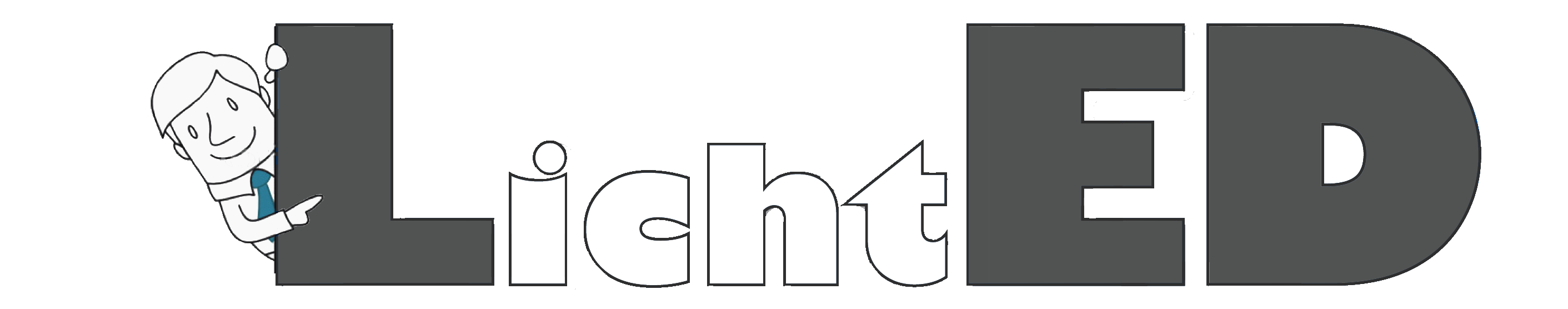 LED – auch im Garten sinnvollDer Frühling kommt, die Außensaison beginnt. Eine gute Möglichkeit, die herkömmlichen Lichtquellen im Garten gegen eine effiziente LED-Beleuchtung auszutauschen.Die Tage werden länger, die Sonne gewinnt an Kraft, und die Natur erwacht langsam, aber sicher zum Leben. Das lockt Gartenbesitzer in die grünen Oasen vor und hinter den Häusern oder auch in Kleingartenanlagen. Dann wird geschnitten und gesät, gejätet und gestaltet, um den Garten für die Außensaison und schöne Tage und Abende im Freien vorzubereiten.Apropos Abend: Um laue Sommernächte im Garten zu genießen und das Grün auch im Dunklen ansprechend zur Geltung zu bringen, braucht es eine individuell passende Beleuchtung. Denn nichts ist ärgerlicher, als wenn das gemütliche Beisammensein auf der Terrasse frühzeitig abgebrochen werden muss, weil das herkömmliche, künstliche Licht nicht ausreicht oder einfach kein gutes Gefühl vermittelt. „Auch im Garten und auf der Terrasse eignet sich eine moderne LED-Beleuchtung. Die Umrüstung hat viele Vorteile, denn zum Beispiel sparen Gartenbesitzer dadurch bares Geld und schonen die Umwelt“, sagt Guido Lauermann, Inhaber von LichtED, einem Online-Shop (www.lichted.de) für alle Produkte rund um LED aus Düsseldorf. Gartenliebhaber müssten sich einfach keine Gedanken mehr über die Stromrechnung machen, wenn sie die Außenbeleuchtung einschalten, um ihre eigene Oase oder auch den Vorgarten zu erleuchten, fügt René Stuhldreier hinzu, ebenfalls Inhaber von lichted.de. „Bei gleicher Lichtausbeute ermöglichen LED-Leuchten eine Stromeinsparung von bis zu 80 Prozent im Verhältnis zu herkömmlichen Lichtquellen.“Die Möglichkeiten, LED-Beleuchtung im Garten einzusetzen, sind schier unbegrenzt. Ob es sich um Außenleuchten, Bodeneinbaustrahler, Standleuchten, Sockelleuchten, Wandleuchten, Solarleuchten oder auch Erdspießleuchten handelt – so gut wie jedem Wunsch können die Betreiber von www.lichted.de nachkommen. Vor allem weisen Guido Lauermann und René Stuhldreier auf ihre Leuchtenserien hin. „Dadurch schaffen wir ein einheitliches Gestaltungsbild auf dem gesamten Grundstück.“Den Machern von lichted.de geht es aber nicht nur um die Schönheit. Auch die Sicherheit für Haus und Garten steht im Vordergrund. „Durch die wirtschaftliche Effizienz von LED-Beleuchtung kann ein Grundstück grundsätzlich gut ausgeleuchtet werden. Das sorgt für einen hohen Abschreckungseffekt“, sagt Lauermann. Ebenso finden Kunden auf www.lichted.de auch das gesamte Montagematerial für die LED-Außenbeleuchtung an. Dazu gehören beispielsweise Erdkabel, Verteilerdosen oder Kabelverbinder. So bietet der Shop ein „Rundum-Sorglos-Paket“, damit Gartenbesitzer alle notwendigen Produkte aus einer Hand bekommen und ihren Garten schnell mit LED-Technologie erhellen können.Fotos (Quelle: © Rudie – Fotolia.com, © Elenathewise – Fotolia.com, © Jeanette Dietl – Fotolia.com)Der Online-Shop www.lichted.de bietet alles rund um das Thema LED-Beleuchtung an.Ansprechpartner für die PresseLichtEDGuido LauermannPestalozzistraße 4540549 DüsseldorfTelefon 02164 922472E-Mail kontakt@lichted.deInternet www.lichted.deÜber LichtEDAlles rund um das Thema LED-Beleuchtung, das finden Kunden bei der Firma LichtED im neuen Online-Shop www.lichted.de. Im Herbst 2014 gegründet, wird das Düsseldorfer E-Commerce-Unternehmen von Guido Lauermann und René Stuhldreier geführt. Das Angebot von LichtED umfasst LED-Lampen, LED-Leuchten, die notwendigen Leuchtmittel und weiteres Zubehör, das den Einsatz der modernen Beleuchtung einfach, sicher und komfortabel macht. Ein Fokus liegt auf der Außenbeleuchtung: ob für Garten, Terrasse, Vorgarten oder Garage – auf www.lichted.de gibt es für jede Anforderung die richtige LED-Beleuchtung. Guido Lauermann und René Stuhldreier halten auch das notwendige Montagematerial vorrätig, beispielsweise Erdkabel, Verteilerdosen oder Kabelverbinder. Weitere Informationen zum Shop und den Produkten gibt es auf www.lichted.de. 